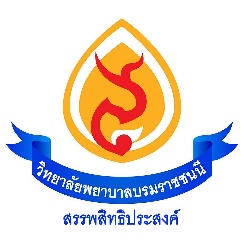 โครงการ..............................................................................................................................................................ฝ่าย……………………………………………………..งาน………………………………………………………………..………………………ประเภทโครงการ	โครงการตามยุทธศาสตร์สบชตอบตัวชี้วัดที่ ....................................................................................	โครงการตามยุทธศาสตร์คณะตอบตัวชี้วัดที่ ....................................................................................	โครงการตามยุทธศาสตร์วิทยาลัยตอบตัวชี้วัดที่...............................................................................	 โครงการงานประจำตามพันธกิจ..................................................................................................... โครงการตามนโยบาย....................................................................................................................หลักการและเหตุผล........................................................................................................................................................................................................................................................................................................................................................................................................................................................................................................................................................................................................................................................................................................................วัตถุประสงค์............................................................................................................................................................................................................................................................................................................................................................ ............................................................................................................................................................................................................................................................................................................................................................ตัวชี้วัดความสำเร็จของโครงการผลผลิต (output)   .............................................................................................................................		   ……….......................................................................................................................ผลลัพธ์ (outcome) ............................................................................................................................... 	                       ……….......................................................................................................................กลุ่มเป้าหมาย  .............................................................................................................................................................................. .............................................................................................................................................................................. .............................................................................................................................................................................. ..............................................................................................................................................................................สถานที่  .............................................................................................................................................................................. .............................................................................................................................................................................. ระยะเวลาดำเนินการ  .............................................................................................................................................................................. .............................................................................................................................................................................. .............................................................................................................................................................................. ..............................................................................................................................................................................วิธีการดำเนินการ (PDCA)1. ขั้นเตรียมการ (Plan)..........................................................................................................................................................................................................................................................................................................................................................................................................................................................................................................................................ขั้นดำเนินการ (DO)............................................................................................................................................................................................................................................................................................................................................................ ..............................................................................................................................................................................3. ขั้นประเมิน (Check) และรายงานผล............................................................................................................................................................................................................................................................................................................................................................ ..............................................................................................................................................................................4. ขั้นนำผลประเมินไปใช้พัฒนา (Act)............................................................................................................................................................................................................................................................................................................................................................ ..............................................................................................................................................................................ประโยชน์ที่คาดว่าจะได้รับ..................................................................................................................................................................................................................................................................................................................................................................................................................................................................................................................................................................................................................................................................................................................................................................................................................................................................................................................................................................................................................................................................................งบประมาณ  จากหมวดเงินงบประมาณ.................................................................................................. *(อุดหนุน,ลงทุน,ดำเนินงาน,จากหมวดเงินรายได้ของสถาบันพระบรมราชชนก)* รายละเอียด ดังนี้......................................................................................................................................................................................................................................................................................................................................................................................................................................................................................................................................................................................................................................................................................................................                                                			ผู้รับผิดชอบโครงการ 						(.............................................................)					ตำแหน่ง..............................................................			ผู้เสนอโครงการ 						(.............................................................)					หัวหน้างาน.............................................................			ผู้เห็นชอบโครงการ   						(.............................................................)					รองผู้อำนวยการฝ่าย...................................................                                   			ผู้อนุมัติโครงการ                                                 		       (นางสาวปัทมา ผ่องศิริ)                 		 ผู้อำนวยการวิทยาลัยพยาบาลบรมราชชนนี สรรพสิทธิประสงค์ ปฏิบัติราชการแทน                                                            อธิการบดีสถาบันพระบรมราชชนก			                                     	  วันที่อนุมัติ................................................................................